CREEKSIDE’S TEACHING NOTES for Sunday, July 9, 2017SATISFIEDPart 6When Dreams DieEcclesiastes 6:1-12FIVE BROKEN DREAMS . . . 1. The Dream of Money and PowerGod gives some people wealth, possessions and honor, so that they lack nothing their hearts desire, but God does not grant them the ability to enjoy them, and strangers enjoy them instead. This is meaningless, a grievous evil.Ecclesiastes 6:22.  The Dream of a Happy FamilyA man may have a hundred children and live many years; yet no matter how long he lives, if he cannot enjoy his prosperity and does not receive proper burial, I say that a stillborn child is better off than he.Ecclesiastes 6:33.  The Dream of a Long Life. . . and live many years; . . .Ecclesiastes 6:3. . . even if he lives a thousand years twice over . . .Ecclesiastes 6:64.  The Dream of a Satisfying JobEveryone’s toil is for their mouth,
    yet their appetite is never satisfied.Ecclesiastes 6:75.  The Dream of Wisdom’s AdvantageWhat advantage have the wise over fools?Ecclesiastes 6:8BROKEN DREAMS HURT BECAUSE THEY TAKE AWAY THE JOY.God does not enable him to enjoy them, and a stranger enjoys them instead.Ecclesiastes 6:2…yet no matter how long he lives, if he cannot enjoy his prosperity…Ecclesiastes 6:3Even if he lives a thousand years twice over but fails to enjoy his prosperity.Ecclesiastes 6:6DREAMS ARE DESIGNED TO CREATE JOYLike most biblical truth the key is not what I know but what I do with what I knowHOW DO I RESPOND TO BROKEN DREAMS?  KEEP DREAMING BUT DON’T FORGET TO ENJOY THE 				RIDEEnjoy what you have rather than desiring what you don’t have. Just dreaming about nice things is meaningless—like chasing the wind.Ecclesiastes 6:9 NLT  GOD IS SOVEREIGN . . . TRUST HIMWhatever exists has already been named, and what humanity is has been known; no one can contend with someone who is stronger.Eccleisastes 6:10THE SOVEREIGN WILL OF GOD IS . . . CERTAIN He does as he pleases with the powers of heaven
    and the peoples of the earth.  No one can hold back his hand or say to him: “What have you done?”Daniel 4:35b ENCOMPASSING. . . according to the plan of him who works out everything in conformity with the purpose of his will,Ephesians 1:11 SECRETHow unsearchable his judgments and his paths beyond tracing out.  Who has known the mind of the lord?Romans 11:33b-34 GOODAnd we know that in all things God works for the good of those who love him, who[a] have been called according to his purpose.Romans 8:28BECAUSE GOD IS SOVEREIGN . . . He is Immutable He is my Sovereign He is HappyFor the Lord our God, the Almighty, reigns.                                                                           Revelation 19:6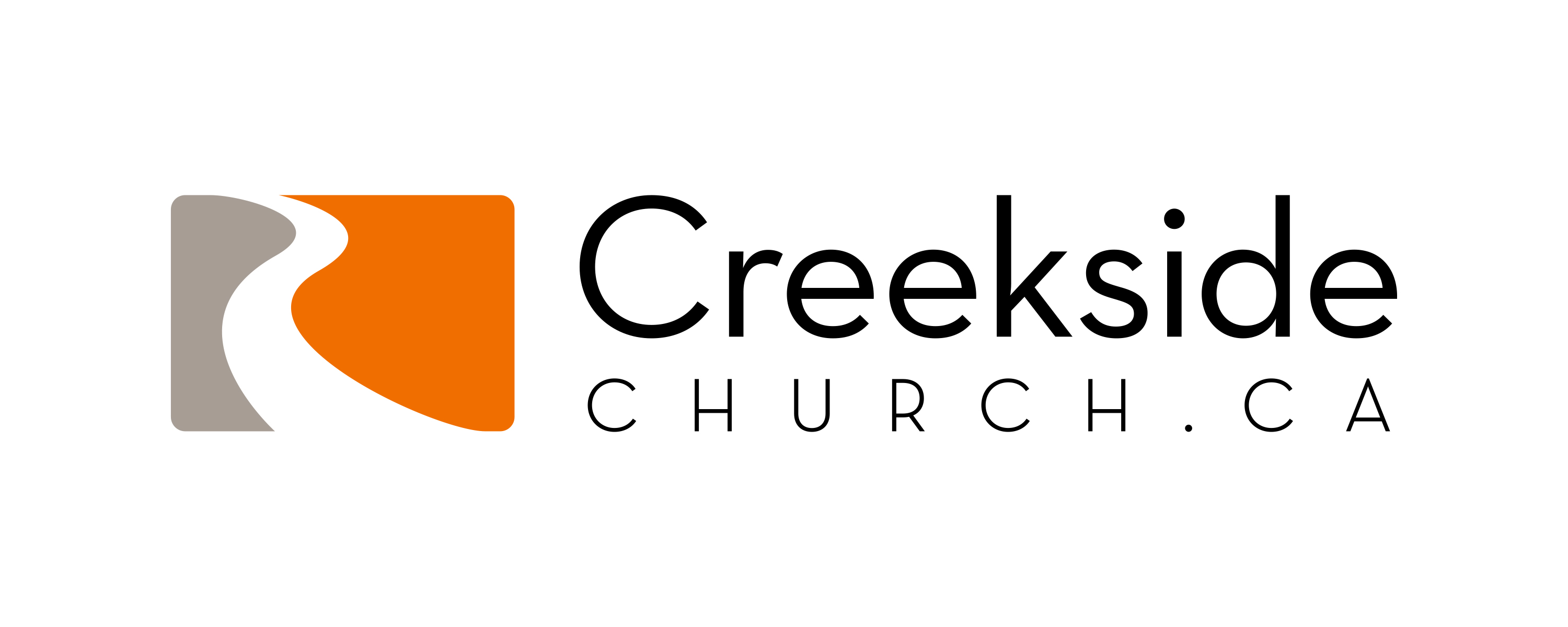 